TUYỂN SINH VIÊN THỰC TẬP TƯ VẤN TRIỂN KHAI SAP ERP VÀ TƯ VẤN TRIỂN KHAI SAP BI http://citek.vnSố lượng tuyển: 10 sinh viên tư vấn triển khai SAP ERP với giải pháp SAP ERP và giải pháp SAP ByD Cloud mới nhất của hãng SAP (Đang học năm cuối hoặc học kỳ cuối khoa Hệ Thống Thông Tin, Khoa CNTT)03 sinh viên tư vấn triển khai SAP BI – Báo cáo quản trị thông minh (Đang học năm cuối hoặc học kỳ cuối khoa Hệ Thống Thông Tin, Khoa CNTT)Thời gian đăng ký và nộp hồ sơ: 25/10/2017 – 26/11/2017Mô tả Công việcTư vấn triển khai SAP với giải pháp SAP ERP và giải pháp SAP ByDesign (Quản trị mua hàng, quản trị kho, quản trị bán hàng, kế toán tài chính, kế toán quản trị,... ) Tư vấn triển SAP với giải pháp SAP BI (Báo cáo quản trị thông minh)Tham khảo thêm ngành nghề của công ty tại: http://citek.vnYêu Cầu Công ViệcĐang học năm cuối hoặc học kỳ cuối chuyên ngành hệ thống thông tin Có kiến thức về kinh tế hoặc hiểu về 1 hệ thống ERP là 1 lợi thếKỹ năng làm việc độc lập và làm việc nhóm.Tiếng Anh: Giao tiếp và đọc hiểu tài liệu.Thời gian tham gia thực tập tại công ty: Ít nhất 6 buổi / 1 tuần hoặc 3 ngày / 1 tuầnQuyền lợi:Được đào tạo và trải nghiệm ở các dự án tư vấn và triển khai SAP (Quản trị sản xuất, quản trị chất lượng, lập kế hoạch và thực hiện sản xuất, chuỗi cung ừng (SCM)) ở các doanh nghiệp lớn.Được đào tạo các chuẩn mực và phương pháp tiếp cận và triển khai các giải pháp của hãng SAPCó cơ hội học hỏi và làm việc cùng với đội ngũ giàu kinh nghiệm trong ngànhHồ sơ bao gồm:Ứng viên gửi hồ sơ qua email, vui lòng đề ghi rõ “Ứng tuyển viên thực tập tư vấn triển khai SAP ERP” hoặc  “Ứng tuyển viên thực tập tư vấn triển khai SAP BI” ở tiêu đề thư, hồ sơ bao gồm:CV (Tiếng Anh  hoặc Tiếng Việt) có ảnhLiên hệ:Vui lòng gởi hồ sơ bản mềm về Email: chien@citek.vn; tung@citek.vn Công ty cổ phần công nghệ CITEKToà nhà X-Building, Số 2 Nguyễn Thế Lộc, Phường 12, Tân Bình, TpHCM--------------------------Giới thiệu về công ty Cổ Phần Công Nghệ CITEK, chi tiết tham khảo ở website http://citek.vnCÔNG TY CỔ PHẦN CÔNG NGHỆ CITEK ĐƯỢC THÀNH LẬP TỪ CÁC CHUYÊN GIA CÓ NHIỀU KINH NGHIỆP TƯ VẤN TRIỂN KHAI SAP ERPHơn 15 năm tư vấn và triển khai giải pháp SAP và giải pháp Oracle tại Việt Nam và khu vựcĐội ngũ chuyên gia giàu kinh nghiệm theo chuyên ngành (Domain Expert) với các giải pháp SAP chuyên sâu.Có nhiều kinh nghiệm quản trị và tư vấn triển khai SAP những dự án lớn tại Việt Nam. Là đối tác chuyên tư vấn triển khai SAP với các bộ giải pháp SAP chuyên ngành và được hãng SAP cấp chứng nhận tại thị trường Việt Nam và khu vực: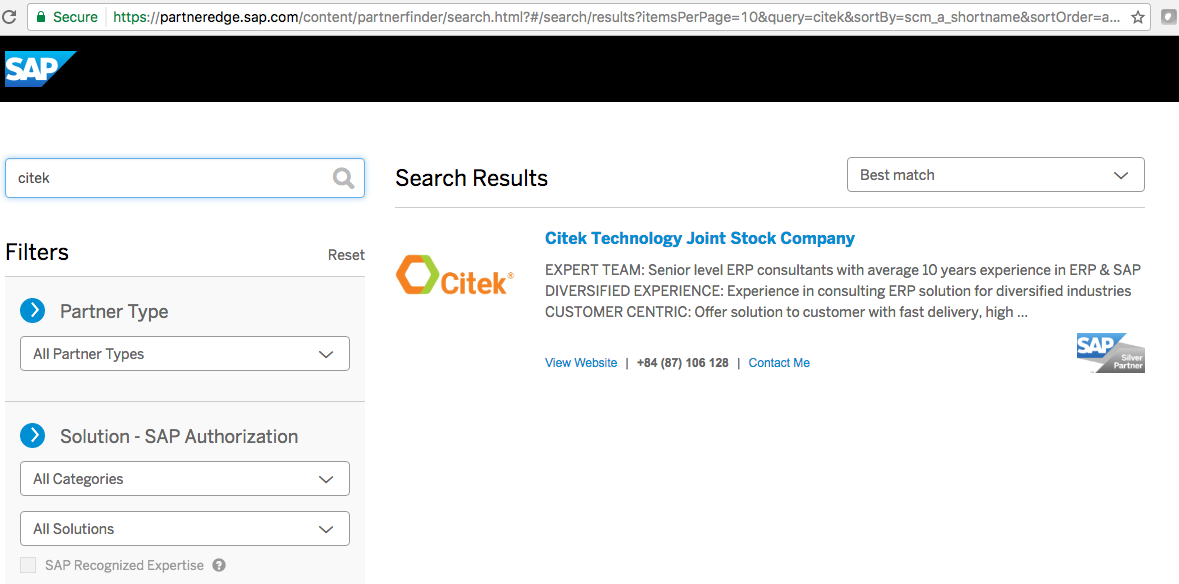 CITEK tập trung tư vấn triển khai SAP với các bộ giải pháp SAP như sau: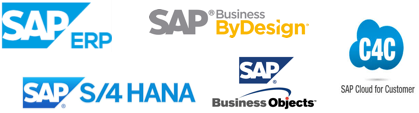 Giải pháp SAP ERP All in One trên nền tảng HANA với HANA DB và các loại Database khác như Sybase, Oracle, DB2, SL ServerGiải pháp SAP S/4 HANA: Là giải pháp SAP ERP thế hệ mới của hãng SAP, Ứng dụng và Cơ sở dữ liệu đều trên nền tảng HANA.Giải pháp SAP Business Object: Gói giải pháp báo cáo quản trị thông minh và lập kế hoạch phục vụ cho Planning, Consolidation Reports, Business Intelligence.Giải pháp SAP Business ByDesign: Ứng dụng ERP trên nền tảng HANA cho các doanh nghiệp vừa & nhỏ vận hành hoàn toàn trên môi trường Cloud của hãng SAP cung cấp theo tiêu chuẩn toàn cầu.Giải pháp SAP Hybris Cloud for Customer (CRM) on cloud: Quản lý quan hệ khách hàng trên nền tảng Cloud của hãng SAP cung cấp với các phần hành chính: Marketing, Sale, Service CITEK LÀ ĐỐI TÁC CÓ KINH NGHIỆM TƯ VẤN TRIỂN KHAI SAP VỚI CÁC GIẢI PHÁP SAP CHUYÊN NGÀNH NHƯ SAUGiải pháp SAP ERP: FI, CO, MM, WM, SD, TM, PP, QM, PS, PM, ETM, HR, Payroll, Treasury, Fund Management, EC - CSGiải pháp SAP Business ByDesign: CITEK là đối tác đầu tiên ở Việt Nam triển khai giải pháp SAP ByD cho các doanh nghiệp trên nền tảng Cloud Hana của SAP.Giải pháp SAP APO: eWM, Transportation, Demand Planning, Global ATP, Supply Network Planning, PP/ DS – Production Planning/ Detailed SchedulingGiải pháp SAP Fiori: Thực hiện vận hành SAP trên các thiết bị di động và thiết bị tabletGiải pháp SAP S/4 HANA: CITEK đã thực hiện dịch vụ bảo trì những dự án SAP HANA cũng như tư vấn và triển khai dự án mới với giải pháp mới nhất của SAP là SAP S/4 HANA cho khách hàng của mình.CITEK cung cấp trong lĩnh vực quản trị doanh nghiệp với giải pháp SAP :Tư vấn triển khai SAP với các giải pháp ERP, CRM, BI, BPC Bảo trì hệ thống SAPNâng cấp giải pháp SAP: Technical Upgrade hoặc Reimplementation Dịch vụ Health-Check hệ thống SAP Dịch vụ đào tạo SAPDịch vụ IoT: kết nối và tổng hợp số liệu với giải pháp SAP ERP thông qua các thiết bị IoTCITEK luôn luôn sáng tạo và tạo ra sự khác biệt với các bộ giải pháp cho doanh nghiệp kết hợp với bộ giải pháp SAP:Tích hợp Barcode, RFID với Warehouse Management với giải pháp SAPGiải pháp quản trị và kiểm soát vùng nuôi trồng thuỷ sản (Cá)Giải pháp Data Collection tích hợp với giải pháp SAP: thu thập dữ liệu từ các nhà máy, dây chuyền, tích hợp các bộ đo/ đếm như thiết bị cân, thiết bị đọc, đo …Web đặt hàng tích hợp 2 chiều tích hợp với giải pháp SAPGiải pháp quản lý hoá đơn tự in tích hợp với giải pháp SAP Giải pháp tích hợp e-banking với giải pháp SAPGiải pháp tích hợp với tất cả các loại cân phục vụ mua sắm, bán hàng và sản xuất tích hợp với giải pháp SAPCác bộ giải pháp SAP chuyên ngành mà chúng tôi có kinh nghiệm sâu sắc:Giải pháp SAP Ngành Thuỷ sản với Cá và TômGiải pháp SAP Ngành Thực phẩm và Đồ uốngGiải pháp SAP Ngành hàng tiêu dùngGiải pháp SAP Ngành Sản xuất và phân phối DượcGiải pháp SAP Ngành sản xuất và phân phối Thép Giải pháp SAP Ngành Xây dựng và Quản lý thiết bị thi côngGiải pháp SAP Ngành Đầu tư và Khai thác Bất động sảnGiải pháp SAP Ngành Gỗ và Vật liệu xây dựngGiải pháp SAP Ngành Nhựa gia dụng, Bao bì, Hoá chấtGiải pháp SAP Ngành Cáp viễn thông, Cáp điện lực, Cáp dân dụngGiải pháp SAP Ngành Dệt và may mặcKHÁCH HÀNG CITEK ĐÃ KÝ HỢP ĐỒNG VÀ TƯ VẤN TRIỂN KHAI SAP VỚI CÁC GIẢI PHÁP SAP ERP CHUYÊN NGÀNH NHƯ SAU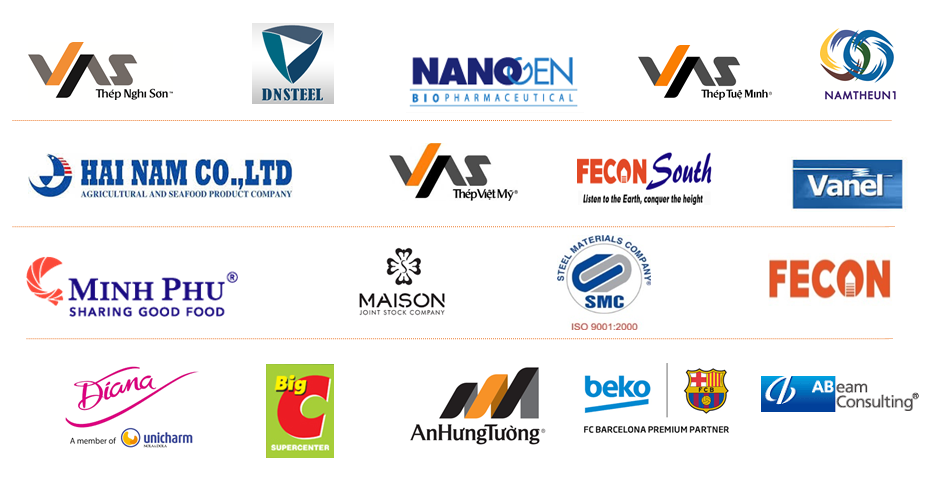 